Dynamic Purchasing System for the Procurement of Printers and Scanners across the Government of Malta – DPS 020/20 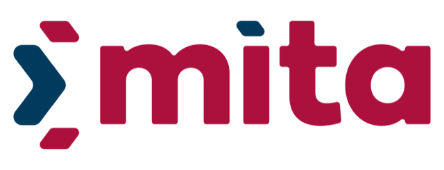 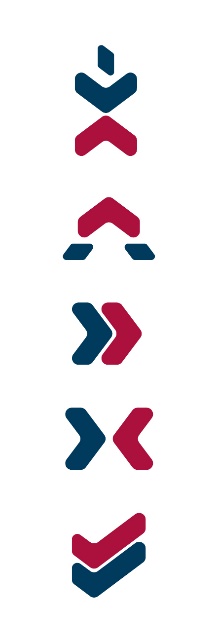 Templates Change Control1. DPS Guidance NoteModification History2. Specific Contract TemplateModification History3. Baseline Hardware SpecificationsModification History4. Mandatory General RequirementsModification History5. Purchase Order Template Modification History6. Letter of Engagement Template Modification History7. Fees Schedule (Purchasing)Modification History8. Fees Schedule (Leasing)Modification History9. Specific Contract Template (Under €5,000)Modification HistoryVersion Release DateChanges1.014/05/2020New version for release.2.0 11/09/2020Updated Glossary to include MPU, OEM and MITA Updated list of templates in section 6 to include reference to Specific Contract Template under €5,000, baseline hardware specifications, mandatory general requirements and fees scheduleSection 7 included for specific contracts valued under €5,000Included section 10.1 concerning purchasing of original consumablesIncluded section 11 concerning Fees Schedule for specific contracts over €5,000Updated section 12 concerning Tender Type and Procedure to be included in Tender Originators Form Included reference to pre-defined XML structure for specific contracts under €5,000 in section 13.1Included note on minimum time limits for deadline for  tender submission and receipt of clarification requests under section 13.3Included note concerning declaration of conflict of interest by evaluating staff under section 14.1Included notes concerning approval and appeal for specific contracts below €5,000 under section 14.33.014/01/2021Updated reference to minimum time-limits for deadline for tender submissions. 4.022/02/2021Updated reference to DCC approval for Specific Contracts above €10,0005.027/05/2021Updated procedure for admittance to DPS and included references to Sectoral Procurement Directorate. Minor updates across. 6.005/11/2021Included guidance on modifications, optional quantities and minimum threshold for DPS. Included reference to local Award Notice (no TED publication). Minor amendments throughout. 7.014/03/2022Included reference to Procurement Originators Form and clarified uploading of documents for Specific Contracts estimated below €5,000. Included guidance on EU funded Specific Contracts.  Version Release DateChanges1.014/05/2020New version for release.2.011/09/2020Included note for publicity requirements on cover page (where applicable)Updated INCOTERMS referenceAmended instruction notes for section 1.3, concerning time and place for acceptance of services/ suppliesIncluded reference to EU funding in section 5.1Removed section 6.2 Amended referencing for Mandatory General requirements document in section 7A(i) Included note that Notes 1 and 2 to Clause 7 are not applicable for these specific contractsIncluded instructions in section 3 concerning GPP requirements, consumables, configuration requirements, WEE obligations and overview of service/ supplier obligations. 3.027/05/2021Replaced reference to ‘MPU’ with ‘SPD’.4.014/03/2022Included Data Processing requirements in Clause 7 (iii). Version Release DateChanges1.014/05/2020New version for release.2.022/02/2021Updated instruction notes Included field for ‘Printer Type’ for Multifunction Printers and instructions accordingly. 3.014/03/2022Removed references to ‘Printer type’ Updated instruction notes. Version Release DateChanges1.014/05/2020New version for release.2.019/06/2020Included Part 1- tendering mandatory requirements 3.011/09/2020Updated instruction notes for requirements 13, 14, 17 and 18 concerning purchasing of consumables. 4.022/02/2021Updated Data Processing requirements 5.027/05/2021Replaced reference to ‘MPU’ with ‘SPD’.6.014/03/2022Updated GPP requirementsUpdated Data Processing requirementUpdated instruction notes throughout. Version Release DateChanges1.014/05/2020New version for release.2.019/06/2020Included green highlight to indicate fields to be filled in after award of Specific Contract; retained yellow highlight for fields to be filled in before publication of the specific contract.  3.011/09/2020Updated instruction notes on cover page to refer to specific contracts not exceeding €5,000Updated INCOTERMS reference Included clause and instruction notes for pre-financing guarantee (where applicable) under Clause 2 of Appendix CIncluded instruction notes for clauses 6 (Warranty) and 8 (Intellectual Property Rights and Indemnity) in Appendix C, delineating the text that can be removed when purchasing solely toners/ drums. Amended section 3.2 of Appendix D (Maintenance and Support Services) concerning reporting of incidentsAmended title of Appendix E to ‘Guarantees’ and included pre-financing guarantee in instructions4.027/05/2021Updated instructions detailing thresholds for maximum value of specific contracts. Included instruction note concerning data processing in Clause 12 of Appendix C 5.014/03/2022Updated Term of POUpdated Performance Guarantee clauseUpdated warranty period in clause 6Updated reference to availability of spare parts in clause 6 and Appendix D. Version Release DateChanges1.014/05/2020New version for release.2.019/06/2020Included green highlight to indicate fields to be filled in after award of Specific Contract; retained yellow highlight for fields to be filled in before publication of the specific contract.  Included clause entitled ‘Non-exclusive service’ as clause 19 in Appendix C Terms and Conditions for Purchase of Services. Clause entitled ‘General’ in Appendix C has been re-numbered to clause 20.  3.011/09/2020Included clause and instruction notes for pre-financing guarantee (where applicable) under Clause 2 of Appendix CAmended section 3.2 of Appendix D (Maintenance and Support Services) concerning reporting of incidents Amended title of Appendix E to ‘Guarantees’ and included pre-financing guarantee in instructions4.027/05/2021Updated instructions detailing thresholds for maximum value of specific contracts. Included instruction note concerning data processing in Clause 12 of Appendix C5.014/03/2022Updated Term of the LoEUpdated Performance Guarantee clauseRemoved reference to availability of spare parts in clause 6. Version Release DateChanges1.019/06/2020New version for release.2.014/03/2022Updated instruction notes to include reference to DoC Circular 10/2021Updated instructions to tenderers in filling out fees scheduleVersion Release DateChanges1.019/06/2020New version for release.2.027/05/2021Included option to specify rate per 100 copies. 3.014/03/2022Updated instruction notes to include reference to DoC Circular 10/2021Updated instructions to tenderers in filling out fees scheduleVersion Release DateChanges1.005/09/2020New version for release.2.011/09/2020Included reference to permissible rectifications concerning Literature List. 3.015/10/2020Added reference to Specific Contract budget, and a note advising the peruse of the Guidance Note where procurement of branded consumables are concerned.4.009/11/2020Included term for purchases that are staggered over time; clarified procurement of optional items; Amended Section 2 to include Tenderers’ Response Checklist to Technical Specifications. Updated XML Tender Structure. 5.025/01/2021Text relating to the estimated procurement value  added to the Preamble (Instructions to Participants)6.027/05/2021Replaced references to ‘MPU’ with ‘SPD’